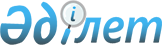 О внесении изменений и дополнений в приказ исполняющего обязанности Министра финансов Республики Казахстан от 2 августа 2011 года № 390 "Об утверждении Альбома форм бухгалтерской документации для государственных учреждений"Приказ Министра финансов Республики Казахстан от 27 марта 2017 года № 187. Зарегистрирован в Министерстве юстиции Республики Казахстан 27 апреля 2017 года № 15060.
      Примечание РЦПИ!
Вводится в действие с 01.01.2018.
      В соответствии со статьями 120-1 и 120-2 Бюджетного Кодекса Республики Казахстан от 4 декабря 2008 года ПРИКАЗЫВАЮ:
      1. Внести в приказ исполняющего обязанности Министра финансов Республики Казахстан от 2 августа 2011 года № 390 "Об утверждении Альбома форм бухгалтерской документации для государственных учреждений" (зарегистрированный в Реестре государственной регистрации нормативных правовых актов за № 7126, опубликованный в газете "Казахстанская правда" от 5 июня 2012 года № 169-170 (26988-26989) следующие изменения и дополнения:
      пункт 1 изложить в следующей редакции:
      "1. Утвердить Альбом форм бухгалтерской документации для государственных учреждений согласно приложениям 1-129 к настоящему приказу."; 
      дополнить приложениями 125-129 согласно приложениям 1-5 к настоящему приказу. 
      2. Департаменту методологии бухгалтерского учета и аудита Министерства финансов Республики Казахстан (Бектурова А.Т.) в установленном законодательном порядке обеспечить:
      1) государственную регистрацию настоящего приказа в Министерстве юстиции Республики Казахстан;
      2) в течение десяти календарных дней со дня государственной регистрации настоящего приказа направление его копии в печатном и электронном виде на казахском и русском языках в Республиканское государственное предприятие на праве хозяйственного ведения "Республиканский центр правовой информации Министерства юстиции Республики Казахстан" для официального опубликования и включения в Эталонный контрольный банк нормативных правовых актов Республики Казахстан;
      3) в течение десяти календарных дней после государственной регистрации настоящего приказа направление его копии на официальное опубликование в периодические печатные издания;
      4) размещение настоящего приказа на интернет-ресурсе Министерства финансов Республики Казахстан.
      3. Настоящий приказ вводится в действие с 1 января 2018 года.
      _______________________________________________
 Наименование государственного учреждения 
       (централизованной бухгалтерии)                                Мемориальный ордер 23
                               за ____________ месяц _____ г.
             Накопительная ведомость по дебиторской задолженности по расчетам 
                         с плательщиками по поступлениям в бюджет
      Исполнитель ____________________________________________________________________
                   должность подпись (фамилия, имя, отчество (при его наличии)
      Главный бухгалтер _______________________________________________________________
                         должность подпись (фамилия, имя, отчество (при его наличии)
      Примечание:
      Накопительная ведомость по форме № 408-ДЗ-д применяется для учета дебиторской задолженности по расчетам с плательщиками по поступлениям в бюджет и составляется по субсчетам 1292 "Краткосрочная дебиторская задолженность по расчетам с плательщиками по налоговым поступлениям в бюджет", 1293 "Краткосрочная дебиторская задолженность по расчетам с плательщиками по неналоговым поступлениям в бюджет", 1294 "Краткосрочная дебиторская задолженность по расчетам от реализации основного капитала и финансовых активов государства". 
      В графе "Дебет счетов/субсчетов": по субсчету 1292 "Краткосрочная дебиторская задолженность по расчетам с плательщиками по налоговым поступлениям в бюджет" и в кредит счетов/субсчетов по субсчету 6081 "Доходы от налоговых поступлений в бюджет" производятся записи по признанию доходов от налоговых поступлений в бюджет на основании сводного отчета по итоговым операциям лицевых счетов налогоплательщиков (начисленных, уменьшенных, поступивших, возвращенных сумм в бюджет).
      по субсчету 1293 "Краткосрочная дебиторская задолженность по расчетам с плательщиками по неналоговым поступлениям в бюджет" в кредит субсчета 6082 "Доходы от неналоговых поступлений в бюджет" производятся записи по признанию доходов от неналоговых поступлений в бюджет на основании форм отчетов по поступлениям, полученных из подсистемы Аналитический центр (далее – АЦ) интегрированной автоматизированной информационной системы (далее – ИАИС) "е-Минфин" АЦ Компонент "Формирование отчетности и статистики по государственным финансам, анализ исполнения бюджетов, подготовка аналитических материалов" по субсчету 1294 "Краткосрочная дебиторская задолженность по расчетам от реализации основного капитала и финансовых активов государства" и в кредит субсчетов 6120 "Доходы от реализации основного капитала", 6130 "Доходы от реализации финансовых активов государства" производятся записи по признанию доходов от реализации основного капитала и финансовых активов государства на основании форм отчетов по поступлениям, полученных из подсистемы Аналитический центр ИАИС "е-Минфин" АЦ Компонент "Формирование отчетности и статистики по государственным финансам, анализ исполнения бюджетов, подготовка аналитических материалов". 
      В графе "Дебет счетов/субсчетов": по субсчету 1292 "Краткосрочная дебиторская задолженность по расчетам с плательщиками по налоговым поступлениям в бюджет, 1293 "Краткосрочная дебиторская задолженность по расчетам с плательщиками по неналоговым поступлениям в бюджет", 1294 "Краткосрочная дебиторская задолженность по расчетам от реализации основного капитала и финансовых активов государства" и в кредит счета 5240 "Финансовый результат предыдущих лет по поступлениям в бюджет" производятся записи по доначислению дебиторской задолженности за предыдущие отчетные периоды. 
      В графе "Кредит счетов/субсчетов": 1292 "Краткосрочная дебиторская задолженность по расчетам с плательщиками по налоговым поступлениям в бюджет", 1293 "Краткосрочная дебиторская задолженность по расчетам с плательщиками по неналоговым поступлениям в бюджет", 1294 "Краткосрочная дебиторская задолженность по расчетам от реализации основного капитала и финансовых активов государства" в "Дебет счетов/субсчетов": 
      1046 "КСН республиканского бюджета", 1047 "КСН местных бюджетов" учитываются поступления налоговых, неналоговых поступлений, поступления от реализации основного капитала и финансовых активов государства в республиканский и местный бюджеты;
      6081 "Доходы от налоговых поступлений в бюджет", 6082 "Доходы от неналоговых поступлений в бюджет учитывается сторнировочная запись по исчисленным суммам по налоговым и неналоговым поступлениям в бюджет на основании бухгалтерской справки, составленной на основании дополнительно представленных расчетов по текущим поступлениям; 
      5240 "Финансовый результат предыдущих лет по поступлениям в бюджет" учитывается исправительная запись по неправильно начисленным суммам налоговых и неналоговых поступлений в бюджет за предыдущие отчетные периоды, согласно бухгалтерской справки, составленной на основании дополнительно представленных расчетов.
      В конце месяца итоги по графе 12 "Кредит счетов/субсчетов", итоги по графе 17 "Дебет счетов/субсчетов" после оформления мемориального ордера переносятся в книгу по форме № 308 "Журнал-главная". Мемориальный ордер № 408-ДЗ-д подписывается исполнителем, главным бухгалтером государственного учреждения.
      _______________________________________________
 Наименование государственного учреждения 
       (централизованной бухгалтерии)                                Мемориальный ордер 24
                               за ____________ месяц _____ г.
             Накопительная ведомость по кредиторской задолженности по расчетам 
                         с плательщиками по поступлениям в бюджет
      Исполнитель ____________________________________________________________________
                   должность подпись (фамилия, имя, отчество (при его наличии)
      Главный бухгалтер _______________________________________________________________
                         должность подпись (фамилия, имя, отчество (при его наличии)
      Примечание:
      Накопительная ведомость по форме № 408-КЗ-д составляется по субсчетам 3281 "Краткосрочная кредиторская задолженность по расчетам с плательщиками по налоговым поступлениям в бюджет", 3282 "Краткосрочная кредиторская задолженность по оплате НДС", 3283 "Краткосрочная кредиторская задолженность по возврату НДС", 3284 "Краткосрочная кредиторская задолженность по расчетам с плательщиками по неналоговым поступлениям в бюджет". 
      В графе "Дебет счетов/субсчетов": 3281 "Краткосрочная кредиторская задолженность по расчетам с плательщиками по налоговым поступлениям в бюджет", 3282 "Краткосрочная кредиторская задолженность по оплате НДС", 3284 "Краткосрочная кредиторская задолженность по расчетам с плательщиками по неналоговым поступлениям в бюджет" и в "Кредит счетов/субсчетов": 1292 "Краткосрочная дебиторская задолженность по расчетам с плательщиками по налоговым поступлениям в бюджет", 1293 "Краткосрочная дебиторская задолженность по расчетам с плательщиками по неналоговым поступлениям в бюджет" – зачет дебиторской задолженности налогоплательщика по одному виду и кредиторской задолженности по другому виду налоговых и неналоговых поступлений в бюджет на основании сводного отчета по итоговым операциям лицевых счетов налогоплательщиков (начисленных, уменьшенных, поступивших, возвращенных сумм в бюджет).
      По дебету субсчета 3281 "Краткосрочная кредиторская задолженность по оплате НДС", 3282 "Краткосрочная кредиторская задолженность по оплате НДС", 3284 "Краткосрочная кредиторская задолженность по расчетам с плательщиками по неналоговым поступлениям в бюджет" и кредиту субсчета 1046 "КСН республиканского бюджета", 1047 "КСН местных бюджетов" учитывается возврат из бюджета излишне (ошибочно) уплаченных сумм поступлений на основании платежных поручений налоговых органов на основании форм отчетов по поступлениям, полученных из подсистемы Аналитический центр (далее – АЦ) интегрированной автоматизированной информационной системы (далее – ИАИС) "е-Минфин" АЦ Компонент "Формирование отчетности и статистики по государственным финансам, анализ исполнения бюджетов, подготовка аналитических материалов". 
      По дебету субсчета 3283 "Краткосрочная кредиторская задолженность по возврату НДС" и кредиту субсчета 1046 "КСН республиканского бюджета" учитывается возврат НДС дипломатическим и приравненным к ним представительствам, аккредитованным в Республике Казахстан, по платежным поручениям и распоряжению налогового органа. 
      В графе "Кредит счетов/субсчетов": субсчета 3281 "Краткосрочная кредиторская задолженность по расчетам с плательщиками по налоговым поступлениям в бюджет" и в "Дебет счетов/субсчетов" по счету 7260 "Расходы по уменьшению поступлений в бюджет" отражается сторнировочная запись на основании сводного отчета по итоговым операциям лицевых счетов налогоплательщиков (начисленных, уменьшенных, поступивших, возвращенных сумм в бюджет).
      В графе "Кредит счетов/субсчетов" 3282 "Краткосрочная кредиторская задолженность по оплате НДС", 3283 "Краткосрочная кредиторская задолженность по возврату НДС", 3284 "Краткосрочная кредиторская задолженность по расчетам с плательщиками по неналоговым поступлениям в бюджет" и в "Дебет счетов/субсчетов" по счету 7260 "Расходы по уменьшению поступлений в бюджет" отражается начисление кредиторской задолженности по НДС за текущий отчетный период на основании сводного отчета по итоговым операциям лицевых счетов налогоплательщиков (начисленных, уменьшенных, поступивших, возвращенных сумм в бюджет).
      В графе "Кредит счетов/субсчетов" 3281 "Краткосрочная кредиторская задолженность по расчетам с плательщиками по налоговым поступлениям в бюджет", 3282 "Краткосрочная кредиторская задолженность по оплате НДС", 3283 "Краткосрочная кредиторская задолженность по возврату НДС", 3284 "Краткосрочная кредиторская задолженность по расчетам с плательщиками по неналоговым поступлениям в бюджет" и в "Дебет счетов/субсчетов" 5240 "Финансовый результат предыдущих лет по поступлениям в бюджет" учитывается восстановление кредиторской задолженности по расчетам с налогоплательщиками по налогам, пене, штрафам и неналоговым поступлениям) прошлых периодов.
      В конце месяца итоги по графе 11 "Кредит счетов/субсчетов", итоги по графе 15 "Дебет счетов/субсчетов" после оформления мемориального ордера переносятся в книгу по форме № 308 "Журнал-главная". Мемориальный ордер № 408-КЗ-д подписывается исполнителем, главным бухгалтером государственного учреждения.
      _______________________________________________
 Наименование государственного учреждения 
       (централизованной бухгалтерии)                                Мемориальный ордер 25
                               за период _________________ г.
                   Накопительная ведомость по движению средств на КСН 
                         республиканского, местного бюджета
      Исполнитель ____________________________________________________________________
                   должность подпись (фамилия, имя, отчество (при его наличии)
      Главный бухгалтер _______________________________________________________________
                         должность подпись (фамилия, имя, отчество (при его наличии)
      Примечание:
      В Накопительной ведомости по движению средств на КСН республиканского, местного бюджета ведется учет по зачислению поступлений в республиканский и местный бюджеты. Накопительная ведомость по форме № 381-д заполняется по субсчетам 1046 "КСН республиканского бюджета", 1047 "КСН местных бюджетов".
      В графе "с дебета счетов/субсчетов" 1046 "КСН республиканского бюджета", 1047 "КСН местных бюджетов" и "в кредит счетов/субсчетов": 1292 "Краткосрочная дебиторская задолженность по расчетам с налогоплательщиками по налоговым поступлениям в бюджет" учитываются налоговые поступления по платежным поручениям налогоплательщиков на основании сводного отчета по итоговым операциям лицевых счетов налогоплательщиков (начисленных, уменьшенных, поступивших, возвращенных сумм в бюджет) и неналоговые поступления. 
      В графе "с дебета счетов/субсчетов" 1046 "КСН республиканского бюджета", 1047 "КСН местных бюджетов", и "в кредит счетов/субсчетов" 1293 "Краткосрочная дебиторская задолженность по расчетам с плательщиками по неналоговым поступлениям в бюджет", 1294 Краткосрочная дебиторская задолженность по расчетам от реализации основного капитала и финансовых активов государства" учитываются неналоговые поступления, поступления в соответствующий бюджет от реализации основного капитала и финансовых активов государства на основании форм отчетов по поступлениям, полученных из подсистемы Аналитический центр (далее – АЦ) интегрированной автоматизированной информационной системы (далее – ИАИС) "е-Минфин" АЦ Компонент "Формирование отчетности и статистики по государственным финансам, анализ исполнения бюджетов, подготовка аналитических материалов". 
      В графе "с дебета счетов/субсчетов" 1046 "КСН республиканского бюджета", 1047 "КСН местных бюджетов" и "в кредит счетов/субсчетов": субсчет 6085 "Поступления трансфертов в бюджет" учитываются зачисления в соответствующий бюджет поступления трансфертов (возврат и бюджетное изъятие). 
      В графе "с кредита счетов/субсчетов" 1046 "КСН республиканского бюджета", 1047 "КСН местных бюджетов" в "в дебет счетов/субсчетов" 3281 "Краткосрочная кредиторская задолженность по расчетам с плательщиками по налоговым поступлениям в бюджет", 3282 "Краткосрочная кредиторская задолженность по оплате НДС", 3283 "Краткосрочная кредиторская задолженность по возврату НДС", 3284 "Краткосрочная кредиторская задолженность по расчетам с плательщиками по неналоговым поступлениям в бюджет" учитывается возврат из бюджета излишне (ошибочно) уплаченных сумм поступлений на основании заключения налоговых органов или согласно бухгалтерской справки, составленной на основании дополнительно представленных расчетов.
      В графе "с кредита счетов/субсчетов" 1046 "КСН республиканского бюджета", 1047 "КСН местных бюджетов" в "дебет счетов/субсчетов" 7470 "Расходы по КСН республиканского и местных бюджетов" отражается проведение расходов из КСН соответствующего бюджета.
      В конце месяца итоги по графе 14 "с дебета счетов/субсчетов" и итоги по графе 26 "с кредита счетов/субсчетов" после оформления мемориального ордера переносятся в книгу по форме № 308 "Журнал-главная". Мемориальный ордер № 381-д подписывается исполнителем, главным бухгалтером государственного учреждения
      _______________________________________________
 Наименование государственного учреждения 
       (централизованной бухгалтерии)                                Мемориальный ордер 26
                               за ____________ месяц _____ г.
       Накопительная ведомость начисления доходов от поступлений в бюджет
      Исполнитель ____________________________________________________________________
                   должность подпись (фамилия, имя, отчество (при его наличии)
      Главный бухгалтер _______________________________________________________________
                         должность подпись (фамилия, имя, отчество (при его наличии)
      Примечание:
      Накопительная ведомость по форме № 409-д применяется для начисления доходов по налоговым и неналоговым поступлениям в бюджет. Накопительная ведомость по форме № 409-д составляется по субсчетам 6081 "Доходы от налоговых поступлений в бюджет", 6082 "Доходы от неналоговых поступлений в бюджет", 6085 "Поступления трансфертов в бюджет", 6120 "Поступления от реализации основного капитала", 6130 "Поступления от реализации финансовых активов государства". 
      В графе "с дебета счетов/субсчетов" 6081 "Доходы от налоговых поступлений в бюджет", 6082 "Доходы от неналоговых поступлений в бюджет", 6085 "Поступления трансфертов в бюджет" 6120 "Поступления от реализации основного капитала", 6130 "Поступления от реализации финансовых активов государства" и "в кредит счетов/субсчетов" 5230 "Финансовый результат отчетного периода по поступлениям в бюджет" – осуществляется закрытие счетов доходов по налоговым и неналоговым поступлениям на финансовый результат отчетного года. 
      В графе "с кредита счетов/субсчетов": 6081 "Доходы от налоговых поступлений в бюджет", 6082 "Доходы от неналоговых поступлений в бюджет", 6085 "Поступления трансфертов в бюджет", 6120 "Поступления от реализации основного капитала", 6130 "Поступления от реализации финансовых активов государства" и "в дебет счетов/субсчетов": 1292 "Краткосрочная дебиторская задолженность по расчетам с плательщиками по налоговым поступлениям", 1293 "Краткосрочная дебиторская задолженность по расчетам с плательщиками по неналоговым поступлениям в бюджет", 1294 "Краткосрочная дебиторская задолженность по расчетам от реализации основного капитала и финансовых активов государства" учитывается начисление дебиторской задолженности за текущий отчетный период. 
      В мемориальном ордере по форме № 409-д на основании соответствующих документов по поступлениям в бюджет группируются по видам поступлений и в конце месяца итоги по графе 9 "с дебета счетов/субсчетов" и итоги по графе 14 "с кредита счетов/субсчетов" переносятся в книгу по форме № 308 "Журнал-главная". Мемориальный ордер № 409-д подписывается исполнителем, главным бухгалтером государственного учреждения.
      _______________________________________________
 Наименование государственного учреждения 
       (централизованной бухгалтерии)                                Мемориальный ордер 27
                               за ____________ месяц _____ г.
       Накопительная ведомость начисления расходов по уменьшению поступлений в бюджет
      Исполнитель ____________________________________________________________________
                   должность подпись (фамилия, имя, отчество (при его наличии)
      Главный бухгалтер _______________________________________________________________
                         должность подпись (фамилия, имя, отчество (при его наличии)
      Примечание: 
      Накопительная ведомость по форме № 458-д применяется для учета расходов по уменьшению поступлений в бюджет. Накопительная ведомость по форме № 458-д составляется по счету 7260 "Расходы по уменьшению поступлений в бюджет". 
      В графе "с дебета счета" 7260 "Расходы по уменьшению поступлений в бюджет" "в кредит счетов/субсчетов" 3281 "Краткосрочная кредиторская задолженность по расчетам с плательщиками по налоговым поступлениям в бюджет", 3282 "Краткосрочная кредиторская задолженность по оплате НДС", 3283 "Краткосрочная кредиторская задолженность по возврату НДС", 3284 "Краткосрочная кредиторская задолженность по расчетам с плательщиками по неналоговым поступлениям в бюджет" осуществляется начисление кредиторской задолженности по налоговым и неналоговым поступлениям в бюджет, кредиторская задолженность по оплате НДС.
      В графе "с кредита счета" 7260 "Расходы по уменьшению поступлений в бюджет" "в дебет счетов/субсчетов", 5230 "Финансовый результат отчетного периода по поступлениям в бюджет" осуществляется списание заключительными оборотами начисленных расходов по уменьшению поступлений в бюджет. 
      В конце месяца итоги по графе 10 "с дебета счета" и итоги по графе 13 "с кредита счета" переносятся в книгу по форме № 308 "Журнал-главная". Мемориальный ордер № 458-д подписывается исполнителем, главным бухгалтером государственного учреждения.
					© 2012. РГП на ПХВ «Институт законодательства и правовой информации Республики Казахстан» Министерства юстиции Республики Казахстан
				
      Министр финансов
Республики Казахстан

Б. Султанов
Приложение 1
к приказу Министра финансов
Республики Казахстан
от 27 марта 2017 года № 187Приложение 125
к приказу и.о. Министра финансов
Республики Казахстан
от 2 августа 2011 года № 390Форма № 408-ДЗ-д
№ п/п
Дата
Номер документа
Наименование документа
КБК
Остаток на начало месяца по субсчетам 1292, 1293, 1294
Остаток на начало месяца по субсчетам 1292, 1293, 1294
Дебет счетов/субсчетов 1292, 1293, 1294
Дебет счетов/субсчетов 1292, 1293, 1294
Дебет счетов/субсчетов 1292, 1293, 1294
Дебет счетов/субсчетов 1292, 1293, 1294
Дебет счетов/субсчетов 1292, 1293, 1294
Кредит счетов/субсчетов 1292, 1293, 1294
Кредит счетов/субсчетов 1292, 1293, 1294
Кредит счетов/субсчетов 1292, 1293, 1294
Кредит счетов/субсчетов 1292, 1293, 1294
Кредит счетов/субсчетов 1292, 1293, 1294
Остаток на конец месяца по счетам/ субсчетам 1292, 1293, 1294
Остаток на конец месяца по счетам/ субсчетам 1292, 1293, 1294
№ п/п
Дата
Номер документа
Наименование документа
КБК
Дебет
Кредит
Кредит счетов/субсчетов
Кредит счетов/субсчетов
Кредит счетов/субсчетов
Кредит счетов/субсчетов
Итого
Дебет счетов/субсчетов
Дебет счетов/субсчетов
Дебет счетов/субсчетов
Дебет счетов/субсчетов
Итого
Дебет
Кредит
6081, 6082, 6120, 6130
5240
1046, 1047
6081 6082
5240
1
2
3
4
5
6
7
8
9
10
11
12
13
14
15
16
17
18
19
Итого
Приложение 2
к приказу Министра финансов
Республики Казахстан
от 27 марта 2017 года № 187Приложение 126
к приказу и.о. Министра финансов
Республики Казахстан
от 2 августа 2011 года № 390Форма № 408-КЗ-д
№ п/п
Дата
Номер доку мента
Наименование документа
КБК
Остаток на начало месяца по субсчетам 3281, 3282, 3283, 3284
Остаток на начало месяца по субсчетам 3281, 3282, 3283, 3284
Дебет счетов/субсчетов 3281, 3282, 3283, 3284
Дебет счетов/субсчетов 3281, 3282, 3283, 3284
Дебет счетов/субсчетов 3281, 3282, 3283, 3284
Дебет счетов/субсчетов 3281, 3282, 3283, 3284
Кредит счетов/субсчетов 3281, 3282, 3283, 3284
Кредит счетов/субсчетов 3281, 3282, 3283, 3284
Кредит счетов/субсчетов 3281, 3282, 3283, 3284
Кредит счетов/субсчетов 3281, 3282, 3283, 3284
Остаток на конец месяца по счетам/субсчетам 3281, 3282,3283, 3284
Остаток на конец месяца по счетам/субсчетам 3281, 3282,3283, 3284
№ п/п
Дата
Номер доку мента
Наименование документа
КБК
Дебет
Кредит
Кредит счетов/субсчетов
Кредит счетов/субсчетов
Кредит счетов/субсчетов
Итого
Дебет счетов/субсчетов
Дебет счетов/субсчетов
Дебет счетов/субсчетов
Итого
Дебет
Кредит
№ п/п
Дата
Номер доку мента
1292, 1293, 1294
1046, 1047
7260
5240
1
2
3
4
5
6
7
8
9
10
11
12
13
14
15
16
17
ИтогоПриложение 3
к приказу Министра финансов
Республики Казахстан
от 27 марта 2017 года № 187Приложение 127
к приказу и.о. Министра финансов
Республики Казахстан
от 2 августа 2011 года № 390Форма № 381-д
№ п/п
Дата
Наименование и номер документа
КБК
Остаток на начало месяца
Остаток на начало месяца
с дебета счетов/субсчетов 1046, 1047
с дебета счетов/субсчетов 1046, 1047
с дебета счетов/субсчетов 1046, 1047
с дебета счетов/субсчетов 1046, 1047
с дебета счетов/субсчетов 1046, 1047
с дебета счетов/субсчетов 1046, 1047
с дебета счетов/субсчетов 1046, 1047
с дебета счетов/субсчетов 1046, 1047
№ п/п
Дата
Наименование и номер документа
КБК
Остаток на начало месяца
Остаток на начало месяца
в кредит счетов/субсчетов
в кредит счетов/субсчетов
в кредит счетов/субсчетов
в кредит счетов/субсчетов
в кредит счетов/субсчетов
в кредит счетов/субсчетов
в кредит счетов/субсчетов
в кредит счетов/субсчетов
№ п/п
Дата
Наименование и номер документа
КБК
Остаток на начало месяца
Остаток на начало месяца
в кредит счетов/субсчетов
в кредит счетов/субсчетов
в кредит счетов/субсчетов
в кредит счетов/субсчетов
в кредит счетов/субсчетов
в кредит счетов/субсчетов
в кредит счетов/субсчетов
в кредит счетов/субсчетов
Дебет
Кредит
1292
1293
1294
6081
6082
6083
6085
Итого
№ п/п
Дата
Наименование и номер документа
КБК
1
2
3
4
5
6
7
8
9
10
11
12
13
14
Всего

№п/п
Дата
Наименование и номер документа
КСН
с кредита счетов/субсчетов 1046, 1047
с кредита счетов/субсчетов 1046, 1047
с кредита счетов/субсчетов 1046, 1047
с кредита счетов/субсчетов 1046, 1047
с кредита счетов/субсчетов 1046, 1047
с кредита счетов/субсчетов 1046, 1047
с кредита счетов/субсчетов 1046, 1047
с кредита счетов/субсчетов 1046, 1047
Остаток на конец месяца
Остаток на конец месяца
№п/п
Дата
Наименование и номер документа
КСН
в дебет счетов/субсчетов
в дебет счетов/субсчетов
в дебет счетов/субсчетов
в дебет счетов/субсчетов
в дебет счетов/субсчетов
в дебет счетов/субсчетов
в дебет счетов/субсчетов
Итого
Остаток на конец месяца
Остаток на конец месяца
№п/п
Дата
Наименование и номер документа
КСН
в дебет счетов/субсчетов
в дебет счетов/субсчетов
в дебет счетов/субсчетов
в дебет счетов/субсчетов
в дебет счетов/субсчетов
в дебет счетов/субсчетов
в дебет счетов/субсчетов
Итого
Остаток на конец месяца
Остаток на конец месяца
3281, 3282, 3283, 3284
7470
Дебет
Кредит
№п/п
Дата
Наименование и номер документа
КСН
15
16
17
18
19
20
21
Итого
22
23
24
25
26
27
28
Итого
Приложение 4
к приказу Министра финансов
Республики Казахстан
от 27 марта 2017 года № 187Приложение 128
к приказу и.о. Министра финансов
Республики Казахстан
от 2 августа 2011 года № 390Форма № 409-д
№ п/п
Дата
Наименование и номер документа
КБК
с дебета счетов/субсчетов 6081, 6082, 6085, 6120 ,6130
с дебета счетов/субсчетов 6081, 6082, 6085, 6120 ,6130
с дебета счетов/субсчетов 6081, 6082, 6085, 6120 ,6130
с дебета счетов/субсчетов 6081, 6082, 6085, 6120 ,6130
с кредита счетов/субсчетов 6081, 6082, 6085, 6120, 6130
с кредита счетов/субсчетов 6081, 6082, 6085, 6120, 6130
с кредита счетов/субсчетов 6081, 6082, 6085, 6120, 6130
с кредита счетов/субсчетов 6081, 6082, 6085, 6120, 6130
с кредита счетов/субсчетов 6081, 6082, 6085, 6120, 6130
№ п/п
Дата
Наименование и номер документа
КБК
в кредит счетов/субсчетов
в кредит счетов/субсчетов
в кредит счетов/субсчетов
в кредит счетов/субсчетов
в дебет счетов/субсчетов
в дебет счетов/субсчетов
в дебет счетов/субсчетов
в дебет счетов/субсчетов
в дебет счетов/субсчетов
5230
итого
1292
1293
1294
Итого
1
2
3
4
5
6
7
8
9
10
11
12
13
Итого
Приложение 5
к приказу Министра финансов
Республики Казахстан
от 27 марта 2017 года № 187Приложение 129
к приказу и.о. Министра финансов 
Республики Казахстан 
от 2 августа 2011 года № 390Форма № 458-д
№ п/п
Дата
КБК
с дебета счета 7260
с дебета счета 7260
с дебета счета 7260
с дебета счета 7260
с дебета счета 7260
с дебета счета 7260
с дебета счета 7260
с кредита счета 7260
с кредита счета 7260
с кредита счета 7260
№ п/п
Дата
КБК
в кредит счетов/субсчетов
в кредит счетов/субсчетов
в кредит счетов/субсчетов
в кредит счетов/субсчетов
в кредит счетов/субсчетов
в кредит счетов/субсчетов
в кредит счетов/субсчетов
в дебет счетов/субсчетов
в дебет счетов/субсчетов
в дебет счетов/субсчетов
№ п/п
Дата
КБК
3281
3282
3283
3284
итого
5230
итого
1
2
3
4
5
6
7
8
9
10
11
12
13
Итого